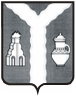 Кировская районная администрация(исполнительно-распорядительный орган)муниципального района“Город Киров и Кировский  район»ПОСТАНОВЛЕНИЕ  от 30.03.2023                                                                                                       №   390Об  определении управляющей организации  для управления многоквартирными домами,  в     отношении    которых    собственниками помещений   в  многоквартирных  домах   не выбран  способ  управления  такими домами или   выбранный    способ     управления    не   реализован,   не   определена    управляющая    организация

         На основании части 17 статьи 161 Жилищного кодекса Российской Федерации, руководствуясь Правилами определения управляющей организации для управления многоквартирным домом, в отношении которого собственниками помещений в многоквартирном доме не выбран способ управления таким домом или выбранный способ управления не реализован, не определена управляющая организация, утвержденными Постановлением Правительства Российской Федерации от 21.12.2018 № 1616, Постановлением Правительства Российской Федерации от 03.04.2013 № 290 «О минимальном перечне услуг и работ, необходимых для обеспечения надлежащего содержания общего имущества в многоквартирном доме, и порядке их оказания и выполнения», решением Районной Думы  № 164 от 08.12.2022 года «Об утверждении размера платы за содержание жилого помещения для собственников жилых помещений, которые не приняли решение о выборе способа управления многоквартирным домом, решение об установлении платы за содержание жилого помещения, а также по установлению порядка определения предельных индексов изменения такой платы»,  постановлением Кировской районной администрации от 25.05.2020 №559 «Об утверждении Порядка формирования и ведения перечня управляющих организаций для управления многоквартирным домом, в отношении которого собственниками помещений в многоквартирном доме не выбран способ управления таким домом или выбранный способ управления не реализован, не определена управляющая организация и об утверждения Порядка принятия решения по определению управляющей организации» Кировская районная администрация   ПОСТАНОВЛЯЕТ:1. Определить управляющую организацию ООО «Сантехника и ремонт» для управления многоквартирными домами, указанными  в приложении № 1, собственниками помещений которых, не определена управляющая организация, с 01.04.2023 года на срок до выбора собственниками помещений в многоквартирном доме способа управления многоквартирным домом или до заключения договора управления многоквартирным домом с управляющей организацией, определенной собственниками помещений в многоквартирном доме или по результатам открытого конкурса, проведенного в соответствии с Правилами проведения органом местного самоуправления открытого конкурса по отбору управляющей организации для управления многоквартирным домом, утвержденными Постановлением Правительства Российской Федерации от 06.02.2006 № 75, но не более одного года (приложение №1).	2. Установить перечень работ и (или) услуг по управлению многоквартирным домом, услуг и работ по содержанию и ремонту общего имущества в многоквартирном доме, сформированный из числа работ и услуг, указанных в минимальном перечне услуг и работ, необходимых для обеспечения надлежащего содержания общего имущества в многоквартирном доме, утвержденном Постановлением Правительства Российской Федерации от 03.04.2013 № 290 «О минимальном перечне услуг и работ, необходимых для обеспечения надлежащего содержания общего имущества в многоквартирном доме, и порядке их оказания и выполнения». 	3.  Установить размер платы за содержание жилого помещения в соответствии с решением Районной Думы  № 164 от 08.12.2022 года «Об утверждении размера платы за содержание жилого помещения для собственников жилых помещений, которые не приняли решение о выборе способа управления многоквартирным домом, решение об установлении платы за содержание жилого помещения, а также по установлению порядка определения предельных индексов изменения такой платы»  (приложение   № 2).	4. Уведомить о принятом решении управляющую организацию                      ООО «Сантехника и ремонт», Государственную жилищную инспекцию Калужской области и собственников помещений многоквартирных домов, указанных в приложении № 1.5. Контроль за исполнением настоящего постановления возложить на заместителя Главы администрации - заведующего отделом капитального строительства  Удалову Т.А. 6. Настоящее постановление вступает в силу после подписания и подлежит размещению на официальном сайте муниципального района «Город Киров и Кировский район».  Глава Кировской 	                   районной администрации                                                                          И.Н. ФеденковПриложение № 1 к постановлениюКировской районной администрации                                                                                         от 30.03.2023 г. № 390Приложение № 2 к постановлениюКировской районной администрации                                                                                         от _______________ №_______       Примечание:Размер платы за содержание жилого помещения при заключении собственниками помещений договора управления многоквартирным домом определяется с учетом наличия и состава внутридомовых инженерных систем, обеспечивающих предоставление потребителям услуг тех видов, которые могут быть предоставлены с использованием таких внутридомовых инженерных систем (централизованное отопление, горячее водоснабжение, холодное водоснабжение, водоотведение, электроснабжение, газоснабжение, мусоропровод, лифт), видами благоустройства (надворные туалеты, септики) путем суммирования плат за отдельные услуги.Размер платы за услуги по уборке мест общего пользования многоквартирного дома устанавливается общим собранием собственников помещений в многоквартирном доме.В размере платы за содержание жилого помещения не учтены расходы на оплату коммунальных ресурсов, потребляемых при использовании и содержании общего имущества в многоквартирном доме. Размер платы за содержание жилого помещения в части оплаты коммунальных ресурсов, потребляемых при использовании и содержании общего имущества в многоквартирном доме, рассчитывается дополнительно в соответствии с действующим законодательством Российской Федерации и отражается в платежном документе отдельной строкой по каждому виду ресурсов.№ п/пАдрес МКДГод постройкиКоличество этажейКоличество квартир1.Калужская область, г. Киров, ул. Чкалова, д. 581975282.Калужская область, г. Киров, пер. Куракина, д. 12195728№Наименование работЦена за 1 кв. м. общей площади1.Содержание и текущий ремонт общего имущества многоквартирных жилых домов16,501.1.Содержание и техническое обслуживание жилья8,501.2.Текущий ремонт3,001.3Управление многоквартирным домом2,101.4Содержание придомовой территории1,701.5Содержание мест общего пользования1,20